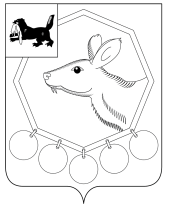 РОССИЙСКАЯ  ФЕДЕРАЦИЯИРКУТСКАЯ ОБЛАСТЬМУНИЦИПАЛЬНОЕ ОБРАЗОВАНИЕ «БАЯНДАЕВСКИЙ РАЙОН»РАСПОРЯЖЕНИЕ МЭРА от «__26_» марта 2015 г. № _63 _                                                                                с. Баяндай          «Об утверждении Плана проведенияконтрольных мероприятий на I полугодие 2015г. внутренним муниципальным финансовым контролем администрации муниципального образования «Баяндаевский район»»          В соответствии с Постановлением от 25 февраля 2015г. № 44 «Об утверждении Порядка осуществления внутреннего муниципального финансового контроля МО «Баяндаевский район»»:1. Утвердить План контрольных мероприятий на I полугодие 2015г.2. Разместить настоящее распоряжение на официальном сайте МО «Баяндаевский район» в информационно-телекоммуникационной сети «Интернет».3. Контроль за исполнением настоящего распоряжения оставляю за собой.Мэр МО «Баяндаевский район»А.П. Табинаев